Администрация муниципального района КинельскийСамарской областиПостановление         от 13.01.2016 г.№ 43                      г. Кинель«Об утверждении порядка проведения оценки регулирующего воздействия проектов нормативных правовых актов администрации муниципального района Кинельский, а также Собрания представителей муниципального района Кинельский Самарской области, затрагивающих вопросы осуществления предпринимательской и иной экономической деятельности, и экспертизы действующих нормативных правовых актов администрации муниципального района Кинельский, а также Собрания представителей муниципального района Кинельский Самарской области»В целях улучшения инвестиционного климата на территории муниципального района Кинельский, поддержки и привлечения новых субъектов предпринимательской и иной экономической  деятельности, в соответствии с Федеральным законом от 06.10.2003 N 131-ФЗ "Об общих принципах организации местного самоуправления в Российской Федерации", руководствуясь Уставом муниципального района Кинельский, администрация муниципального района Кинельский ПОСТАНОВЛЯЕТ:1 Утвердить прилагаемые:Порядок проведения процедуры оценки регулирующего воздействия проектов нормативных правовых актов администрации муниципального района Кинельский, а также Собрания представителей муниципального района Кинельский Самарской области, затрагивающих вопросы осуществления предпринимательской и иной экономической деятельности, и экспертизы действующих нормативных правовых актов администрации муниципального района Кинельский, а также Собрания представителей муниципального района Кинельский Самарской области. Положение о рабочей группе по проведению оценки регулирующего воздействия проектов нормативных правовых актов администрации муниципального района Кинельский, а также Собрания представителей муниципального района Кинельский Самарской области и экспертизе действующих нормативных правовых актов администрации муниципального района Кинельский, а также Собрания представителей муниципального района Кинельский Самарской области.Состав рабочей группы по проведению оценки регулирующего воздействия нормативных правовых актов администрации муниципального района Кинельский, а также Собрания представителей муниципального района Кинельский Самарской области и экспертизе действующих нормативных правовых актов администрации муниципального района Кинельский, а также Собрания представителей муниципального района Кинельский Самарской области.Определить  администрацию муниципального района Кинельский в лице отдела по инвестициям, предпринимательству, потребительскому рынку и защите прав потребителей органом, уполномоченным на проведение оценки регулирующего воздействия проектов нормативных правовых актов администрации муниципального района Кинельский, а также Собрания представителей муниципального района Кинельский Самарской области, затрагивающих вопросы осуществления предпринимательской и иной экономической деятельности, и экспертизы действующих нормативных правовых актов администрации муниципального района Кинельский, а также Собрания представителей муниципального района Кинельский Самарской области. Настоящее постановление вступает в силу после его официального опубликования.Опубликовать настоящее постановление в газете «Междуречье».Контроль за выполнением настоящего постановления возложить на заместителя главы муниципального района Кинельский по экономике А.В. Есипова.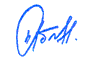 Глава муниципального района Кинельский                                                                  Н.В.   АбашинСиянко 21706ПОРЯДОКпроведения процедуры оценки регулирующего воздействия проектов нормативных правовых актов администрации муниципального района Кинельский, а также Собрания представителей муниципального района Кинельский Самарской области, затрагивающих вопросы осуществления предпринимательской и иной экономической деятельности, и экспертизы действующих нормативных правовых актов администрации муниципального района Кинельский, а также Собрания представителей муниципального района Кинельский Самарской области.I. Общие положения1.1. Настоящий Порядок разработан в целях снижения барьеров для ведения предпринимательской, инвестиционной и иной экономической деятельности на территории муниципального района Кинельский, снижения издержек предпринимателей и инвесторов, подвергшихся воздействию правового регулирования.1.2 Настоящий Порядок устанавливает процедуру и правила проведения оценки регулирующего воздействия проектов муниципальных нормативных правовых актов муниципального района Кинельский Самарской области, затрагивающих вопросы осуществления предпринимательской и иной экономической деятельности, и экспертизы муниципальных нормативных правовых актов муниципального района Кинельский Самарской области, затрагивающих вопросы осуществления предпринимательской и иной экономической  деятельности.1.3 Порядок содержит следующие основные понятия:- оценка регулирующего воздействия проекта муниципального нормативного правового акта (далее – ОРВ) – процедура, направленная на выявление положений проекта муниципального нормативного правового акта, устанавливающих новые или изменяющих ранее предусмотренные муниципальными нормативными правовыми актами обязательные требования для субъектов предпринимательской и иной экономической деятельности, обязанности для субъектов инвестиционной деятельности, в целях выявления положений, а также положений, вводящих избыточные обязанности, запреты и ограничения для субъектов предпринимательской и иной экономической деятельности или способствующих их введению, а также положений, способствующих возникновению необоснованных расходов субъектов предпринимательской и иной экономической деятельности и бюджета муниципального района Кинельский Самарской области;- экспертиза муниципального нормативного правового акта (далее - экспертиза) - процедура, направленная на выявление в муниципальном нормативном правовом акте положений, необоснованно затрудняющих осуществление предпринимательской и иной экономической  деятельности;- уполномоченный орган (далее - уполномоченный орган) - орган местного самоуправления муниципального района Кинельский, уполномоченный на проведение оценки регулирующего воздействия и экспертизы (далее - уполномоченный орган);- публичные консультации - форма изучения и учета мнений субъектов предпринимательской, инвестиционной и иной экономической деятельности, экспертного сообщества, организаций, осуществляющих защиту и представление интересов субъектов предпринимательской деятельности, инициативной группы граждан, органов государственной власти, органов местного самоуправления администрации муниципального района Кинельский, а также иные муниципальные образования, к компетенции которых относятся вопросы, вынесенные на обсуждение иных заинтересованных лиц. Публичные консультации могут дополнительно включать такие формы общественного обсуждения проекта нормативного правового акта, как опросы, "горячие линии", совещания с заинтересованными сторонами, "круглые столы", заседания общественно-консультативных органов и другие мероприятия, в том числе с использованием возможностей информационно-телекоммуникационной сети Интернет;- участники публичных консультаций - физические и юридические лица, общественные объединения в сфере предпринимательской, инвестиционной и иной экономической деятельности, объединения потребителей, инициативная группа граждан, саморегулируемые организации, научно-экспертные организации, федеральные органы исполнительной власти (их территориальные подразделения), Уполномоченный по защите прав предпринимателей в Самарской области, органы местного самоуправления администрации муниципального района Кинельский, собрание представителей муниципального района Кинельский, специально созданная рабочая группа;- разработчик проекта муниципального нормативного правового акта (далее разработчик проекта) - депутат Собрания представителей Кинельского района, глава муниципального района Кинельский, орган территориального общественного самоуправления, инициативная группа граждан, а также иной субъект правотворческой инициативы, установленный Уставом администрации муниципального района Кинельский;- рабочая группа по проведению оценки регулирующего воздействия (далее рабочая группа ОРВ) – совещательный орган при администрации муниципального образования, принимающий участие в публичных консультациях и формируемый из представителей разработчиков проектов муниципальных нормативных актов и субъектов предпринимательской, инвестиционной и иной экономической деятельности; 1.4. Целями оценки регулирующего воздействия и экспертизы являются анализ проблем и целей  правового регулирования, а также выявление и оценка альтернативных вариантов решения проблем, определение связанных с ними выгод и издержек  субъектов предпринимательской, инвестиционной и иной экономической деятельности, подвергающихся воздействию правового регулирования, для выбора наиболее эффективного варианта правового регулирования.1.5 Оценка регулирующего воздействия проводится с учетом степени регулирующего воздействия положений, содержащихся в проекте нормативного правового акта:а) высокая степень регулирующего воздействия - проект муниципального нормативного правового акта содержит положения, устанавливающие ранее не предусмотренные муниципальными нормативными правовыми актами обязанности, запреты и ограничения для субъектов предпринимательской и иной экономической деятельности, в том числе устанавливающие ранее не предусмотренные муниципальными нормативными правовыми актами административные процедуры с участием субъектов предпринимательской и иной экономической деятельности, и (или) положения, приводящие к возникновению ранее не предусмотренных муниципальными нормативными правовыми актами расходов субъектов предпринимательской и иной экономической деятельности и местного бюджета;б) средняя степень регулирующего воздействия - проект муниципального нормативного правового акта содержит положения, изменяющие ранее предусмотренные муниципальными нормативными правовыми актами обязанности, запреты и ограничения для субъектов предпринимательской и иной экономической деятельности, в том числе предусмотренные муниципальными нормативными правовыми актами административные процедуры с участием субъектов предпринимательской и иной экономической деятельности, или способствует установлению положений, которые могут предусматривать обязанности, запреты и ограничения для субъектов предпринимательской и иной экономической деятельности, и (или) положения, приводящие к увеличению ранее предусмотренных муниципальными нормативными правовыми актами расходов субъектов предпринимательской и иной экономической деятельности и местного бюджета;в) низкая степень регулирующего воздействия - проект муниципального нормативного правового акта не содержит положений, предусмотренных подпунктами «а» и «б» настоящего пункта. К проектам муниципальных нормативных правовых актов низкой степени регулирующего воздействия относятся также проекты муниципальных нормативных правовых актов о внесении изменений в муниципальные нормативные правовые акты высокой и средней степени регулирующего воздействия, направленные исключительно на приведение положений данных муниципальных нормативных правовых актов в соответствие с федеральным законодательством и (или) нормативными правовыми актами Самарской области большей юридической силы.1.6  Оценка регулирующего воздействия проводится в отношении всех проектов нормативных правовых актов администрации муниципального района Кинельский, а также Собрания представителей муниципального района Кинельский Самарской области, затрагивающих вопросы осуществления предпринимательской и иной экономической деятельности, за исключением:а) проектов нормативных правовых актов Собрания представителей муниципального района Кинельский Самарской области, устанавливающих, изменяющих, приостанавливающих, отменяющих местные налоги и сборы;б) проектов нормативных правовых актов Собрания представителей муниципального района Кинельский Самарской области, регулирующих бюджетные правоотношения;в) проектов нормативных правовых актов, разработанных в целях ликвидации чрезвычайных ситуаций природного и техногенного характера на период действия режимов чрезвычайных ситуаций.1.7 Оценка регулирующего воздействия включает следующие этапы:а) проведение разработчиком проекта муниципального нормативного правового акта публичных консультаций с участием рабочей группы по проекту нормативного правового акта;б) подготовка разработчиком проекта муниципального нормативного правового акта отчета о проведении оценки регулирующего воздействия;в) подготовка уполномоченным органом заключения об оценке регулирующего воздействия.1.8 Экспертиза муниципальных нормативных правовых актов проводится  уполномоченным органом в отношении действующих муниципальных нормативных правовых актов в целях оценки достижения заявленных в ходе их разработки и принятия целей регулирования, эффективности предложенного способа правового регулирования, оценки фактических положительных и отрицательных последствий предложенного способа правового регулирования посредством анализа правоприменительной практики.1.9 Экспертиза проводится в отношении муниципальных нормативных правовых актов, регулирующих отношения, участниками которых являются или могут являться субъекты предпринимательской и иной экономической  деятельности.1.10 Экспертиза проводится на основании утверждаемого уполномоченным органом ежегодного плана.II. Организация и проведение процедуры оценки регулирующего воздействия проектов муниципальных нормативных правовых актов. Разработчик проекта муниципального нормативного правового акта, проводящий оценку регулирующего воздействия, после принятия решения о подготовке проекта муниципального нормативного правового акта размещает уведомление (приложение N 1) на официальном сайте муниципального района Кинельский www.kinel.ru, в разделе «Оценка регулирующего воздействия». Уведомление содержит:- наименование разработчика проекта муниципального нормативного правового акта;- наименование  проекта  муниципального нормативного правового акта;- контактные данные лица, осуществляющего процедуру оценки регулирующего воздействия;- срок приема предложений заинтересованных лиц;- предполагаемый срок вступления в силу проекта муниципального нормативного правового акта;- цель правового регулирования. 2.3. К уведомлению прилагаются следующие материалы:   - проект муниципального нормативного правового акта;                      - пояснительная записка к проекту муниципального нормативного правового акта (приложение N 2);- перечень муниципальных нормативных правовых актов, принятия, изменения, отмены которых потребует принятие муниципального нормативного правового акта;- финансово-экономическое обоснование (в случае внесения проекта муниципального нормативного правового акта, реализация которого потребует материальных затрат); - перечень вопросов для участников публичных консультаций (приложение N 3).2.4  Отдел информационных технологий муниципального района Кинельский в срок не позднее трех рабочих дней со дня поступления материалов, указанных в пункте 2.1, 2.3 настоящего Порядка, размещает их на официальном сайте. 2.5. Разработчик проекта уведомляет о размещении проекта нормативного правового акта в течение 5 рабочих дней со дня их размещения:- уполномоченный орган;- рабочую группу ОРВ.2.6 Разработчик проекта муниципального нормативного правового акта принимает предложения  по проекту муниципального нормативного правового акта:- в течении 15 календарных дней - для проектов муниципальных нормативных правовых актов, содержащих положения, имеющие высокую или среднюю степень регулирующего воздействия;- в течении 10 календарных дней - для проектов муниципальных нормативных правовых актов, содержащих положения, имеющие низкую степень регулирующего воздействия.2.7 Публичные консультации могут проходить в очной и заочной формах. Заочная форма предусматривает возможность заинтересованных лиц высказать свою позицию относительно проекта  муниципального нормативного правового акта посредством направления ответов на вопросы для участников публичных консультаций на контакты разработчика проекта, указанные в уведомлении. 2.8 Рабочая группа ОРВ принимает очное участие в публичных консультациях в форме заседания. 2.9 Задачи, права,  состав и порядок проведения рабочей группой оценки регулирующего  воздействия прописаны в положении о   рабочей группе по проведению оценки регулирующего воздействия нормативных правовых актов муниципального  района Кинельский и экспертизе действующих нормативных правовых  актов, затрагивающих вопросы  осуществления предпринимательской и иной экономической деятельности (приложение N 10). 2.10  По результатам заседания Рабочая группа ОРВ заполняет протокол (приложение N 12). 2.11  Разработчик проекта муниципального нормативного правового акта рассматривает все предложения, которые поступили в указанный срок. 2.12 Предложения, полученные в ходе общественного обсуждения проекта муниципального нормативного правового акта, фиксируются разработчиком проекта муниципального нормативного правового акта и включаются в свод предложений (приложение N 4).2.13 По результатам анализа предложений разработчик проекта муниципального нормативного правового акта оценивает последствия принятия проекта, альтернативные варианты решения проблемы, требующей правового регулирования, и выбирает эффективный вариант такого регулирования.2.14 В течение 7 рабочих дней со дня окончания срока приема предложений по проекту нормативного правового акта разработчик подготавливает отчет о проведении оценки регулирующего воздействия (приложение N 5). 2.15 Разработчик проекта муниципального нормативного правового акта в течение 3 рабочих дней со дня окончания срока для подготовки отчета о проведении оценки регулирующего воздействия направляет проект, а также  материалы, указанные в абзацах третьем - шестом пункта 2.3 настоящего Порядка, и отчет о проведении оценки регулирующего воздействия в уполномоченный орган для подготовки заключения об оценке регулирующего воздействия.2.16 Уполномоченный орган обязуется направить заключение разработчику проекта в течение 7 рабочих дней со дня поступления документов (приложение N 6).2.17 Заключения об оценке регулирующего воздействия должно содержать выводы о соблюдении (несоблюдении или неполном соблюдении) установленного порядка проведения оценки регулирующего воздействия и о достаточности оснований для принятия решения о введении предлагаемого разработчиком проекта варианта правового регулирования.В случае отрицательного заключения об оценке регулирующего воздействия, содержащего перечень замечаний к качеству проведения оценки, разработчик проекта обязуется их устранить и повторно отправить в уполномоченный орган проект муниципального нормативного правового акта.  При подготовке заключения об оценке регулирующего воздействия уполномоченный орган вправе запрашивать у разработчика проекта дополнительные сведения.2.18 По результатам публичных консультаций и с учетом заключения уполномоченного органа разработчик проекта муниципального нормативного правового акта может принять одно из следующих решений:а) внести проект муниципального нормативного правового акта на рассмотрение органа местного самоуправления (должностного лица), уполномоченного на его принятие;б) доработать проект муниципального нормативного правового акта и внести его на рассмотрение органа местного самоуправления (должностного лица), уполномоченного на его принятие.Если в результате доработки проекта муниципального нормативного правового акта разработчиком проекта в него будут внесены изменения, содержащие положения, имеющие более высокую степень регулирующего воздействия, чем та, которая была определена для данного проекта муниципального нормативного правового акта изначально при проведении оценки регулирующего воздействия, в отношении соответствующего проекта муниципального нормативного правового акта повторно проводится оценка регулирующего воздействия;в) отказаться от внесения проекта муниципального нормативного правового акта на рассмотрение органа местного самоуправления (должностного лица), уполномоченного на его принятие.III. Организация и проведение экспертизы нормативных правовых актов администрации муниципального района Кинельский, а также Собрания представителей муниципального района Кинельский Самарской области, затрагивающих вопросы осуществления предпринимательской и иной экономической  деятельности проведенияЭкспертиза проводится уполномоченным органом на основе ежегодного плана проведения экспертизы нормативных правовых актов администрации муниципального района Кинельский, а также Собрания представителей муниципального района Кинельский Самарской области, затрагивающих вопросы осуществления предпринимательской и иной экономической деятельности (приложение N 7).Ежегодный план составляется уполномоченным органом и утверждается главой муниципального района Кинельский не позднее 1 декабря года, предшествующего году, в котором планируется проведение экспертизы. Ежегодный план утверждается на год и размещается на официальном сайте.3.3 Экспертиза включает следующие этапы:а) проведение публичных консультаций по нормативному правовому акту;б) подготовка отчета по результатам проведения экспертизы.3.4 Срок проведения экспертизы нормативного правового акта, не должен превышать двух месяцев. При необходимости экспертиза может быть продлена уполномоченным органом, но не более чем на один месяц.3.5 Для проведения публичных консультаций уполномоченный орган подготавливает:а) уведомление о проведении экспертизы нормативного правового акта (приложение N 8);б) текст нормативного правового акта в редакции, действующей на дату размещения уведомления о проведении экспертизы;в) перечень вопросов для участников публичных консультаций.Все перечисленные выше материалы размещаются на официальном сайте муниципального района Кинельский www.kinel.ru3.6  О размещении на официальном сайте материалов перечисленных в пункте 3.5 уполномоченный орган обязуется уведомить в течении 5 рабочих дней:- разработчика муниципального нормативного правового акта;- рабочую группу по проведению оценки регулирующего воздействия нормативных правовых актов муниципального района Кинельский и экспертизе действующих нормативных правовых актов, затрагивающих вопросы осуществления предпринимательской и иной экономической  деятельности;- организации, целью деятельности которых является защита и представление интересов субъектов предпринимательской и иной экономической деятельности, в том числе организации, с которыми уполномоченным органом заключено соглашение о взаимодействии при проведении ОРВ, размещаемое на официальном сайте уполномоченного органа в разделе «Оценка регулирующего воздействия.  3.7 Публичные консультации  по нормативному правовому акту проводятся уполномоченным органом в течении 15 рабочих дней с момента размещении информации на официальном сайте.3.8 Публичные консультации могут проходить в очной и заочной формах. Заочная форма предусматривает возможность заинтересованных лиц высказать свою позицию относительно муниципального нормативного правового акта посредством направления заполненной формы перечня вопросов, обсуждаемых в ходе публичных консультаций в уполномоченный орган.  3.9 Рабочая группа ОРВ принимает очное участие в публичных консультациях в форме заседания. 3.10 По результатам заседания Рабочая группа ОРВ заполняет протокол (приложение N 13).3.11 Уполномоченный орган в течение 15 календарных дней со дня окончания срока проведения публичных консультаций подготавливает отчет о проведении экспертизы, который подписывается руководителем уполномоченного органа (приложение N 9).3.12  Подготовка отчета о проведении экспертизы осуществляется с учетом результатов анализа:а) мнений, предложений, документов и материалов, поступивших в уполномоченный орган в процессе проведения публичных консультаций по муниципальному нормативному правовому акту;б) положений муниципального нормативного правового акта во взаимосвязи со сложившейся практикой их применения.3.11 Отчет о проведении экспертизы должен содержать:а) выводы о наличии либо отсутствии в муниципальном нормативном правовом акте положений, необоснованно затрудняющих осуществление предпринимательской и иной экономической  деятельности;б) при наличии в муниципальном нормативном правовом акте положений, необоснованно затрудняющих осуществление предпринимательской и иной экономической  деятельности - предложения о признании утратившим силу муниципального нормативного правового акта либо его отдельных положений или о внесении изменений в иные муниципальные нормативные правовые акты для преодоления негативных эффектов, связанных с правовым регулированием.3.12 Отчет о проведении экспертизы в течение 5 календарных дней со дня его подписания направляется уполномоченным органом на утверждение Главе муниципального района Кинельский. Уполномоченный орган не позднее чем в течение 3 рабочих дней со дня подписания отчета размещает его текст на официальном сайте.3.13 Глава муниципального района Кинельский в течение 10 календарных дней со дня поступления заключения о проведении экспертизы рассматривает его и принимает решение по результатам экспертизы.Приложение N 1К порядку проведения процедуры оценки регулирующего воздействия проектов нормативных правовых актов администрации муниципального района Кинельский, а также Собрания представителей муниципального района Кинельский Самарской области, затрагивающих вопросы осуществления предпринимательской и иной экономической  деятельности, и экспертизы действующих нормативных правовых актов администрации муниципального района Кинельский, а также Собрания представителей муниципального района Кинельский Самарской области.Форма уведомленияо подготовке проекта нормативного правового актаНастоящим_________________________________________________________________(наименование разработчика проекта)извещает о начале обсуждения разработанного проекта ______________________________________________________________________________________________________(наименование проекта нормативного правового акта)и сборе предложений заинтересованных лиц. 1. Предложения  принимаются по адресу:  Самарская область, г. Кинель  ул. Ленина 36,   446430, а также по адресу электронной почты:  __________________________________                                                                                      (е-mail органа-разработчика)  Получить информацию можно по телефону: _____________________________________                                                                     (телефон органа-разработчика)  Контактное лицо по вопросам публичных консультаций:  ______________________________________________________________(Ф.И.О. сотрудника, должность)2. Степень регулирующего воздействия _________________________________________3. Срок приема предложений заинтересованных лиц: «_______»  ___________________ 20__ года  –  «_______»  ________________ 20__ годаПредложения   вносятся  относительно  содержания  проекта  нормативного акта,  возможных  последствий  его  применения  и  альтернативных вариантов правового  регулирования,  а  также относительно совершенствования практики применения    действующих    нормативных   правовых   актов,   исключающего необходимость принятия проекта нормативного правового акта.4. Предполагаемый  срок  вступления в силу проекта нормативного акта в случае  его  принятия  - «____» ____________ 20__ года5. Цель предлагаемого правового регулирования:  ________________________________Приложение N 2К порядку проведения процедуры оценки регулирующего воздействия проектов нормативных правовых актов администрации муниципального района Кинельский, а также Собрания представителей муниципального района Кинельский Самарской области, затрагивающих вопросы осуществления предпринимательской и иной экономической  деятельности, и экспертизы действующих нормативных правовых актов администрации муниципального района Кинельский, а также Собрания представителей муниципального района Кинельский Самарской области.Форма пояснительной записки к проекту муниципального нормативного правового акта1. Краткое описание предлагаемого муниципального регулирования.2. Основание для проведения оценки регулирующего воздействия (одно или несколько):- наличие определенной проблемы в сфере предпринимательской и иной экономической  деятельности;- поступление неоднократных обращений граждан и организаций в органы исполнительной власти, свидетельствующих о наличии проблемы в сфере предпринимательской и иной экономической  деятельности;- поступление предложений от других органов государственной власти, органов местного самоуправления.3. Сведения о проблеме, на решение которой направлено предлагаемое муниципальное регулирование, в том числе:- причины (источники) возникновения проблемы в сфере государственного регулирования;- устойчивость проблемы во времени и отсутствие возможности ее устранения участниками соответствующих отношений самостоятельно (без дополнительного вмешательства со стороны регулирующих органов);- возможности устранения (минимизации негативного воздействия) проблемы, в том числе путем информирования участников соответствующих отношений, совершенствования правоприменительной практики, а также разработки, изменения или отмены нормативных правовых актов;- цели муниципального регулирования, направленные на устранение (минимизацию негативного воздействия) выявленной проблемы.4. Сведения о проведении специального исследования данной проблемы (если таковое было проведено), в том числе о сформированной экспертной группе для проведения анализа данной проблемы.5. Предварительная оценка выгод и издержек для социальных групп, а также оценка выгод и издержек сохранения действующего регулирования.6. Краткое описание:- предмета регулирования и социальных групп, на которые распространяется муниципальное регулирование;- проекта нормативного правового акта;- оценок степени и сроков достижения цели муниципального регулирования;- рисков недостижения целей муниципального регулирования, а также возможных негативных последствий от введения муниципального регулирования.7. Описание реализации муниципального регулирования:- какой орган будет отвечать за реализацию, каким образом он будет организовывать свою работу, какие для этого потребуются виды ресурсов;- обоснование необходимости запрашиваемой информации, отсутствия дублирования информационных потоков, возможности рационализации информационного потока путем организации межведомственного взаимодействия и электронного документооборота;- как будет обеспечиваться соблюдение установленных требований.8. Наличие необходимости применения исключений по введению регулирования в отношении отдельных групп лиц с соответствующим обоснованием.9. Оценка расходов местного бюджета.10. Описание обязанностей, которые предполагается возложить на субъекты предпринимательской и иной экономической  деятельности предлагаемым правовым регулированием, и (или) описание предполагаемых изменений в содержании существующих обязанностей указанных субъектов.11. Иные сведения, позволяющие оценить обоснованность предлагаемого государственного регулирования. Приложение N 3К порядку проведения процедуры оценки регулирующего воздействия проектов нормативных правовых актов администрации муниципального района Кинельский, а также Собрания представителей муниципального района Кинельский Самарской области, затрагивающих вопросы осуществления предпринимательской и иной экономической  деятельности, и экспертизы действующих нормативных правовых актов администрации муниципального района Кинельский, а также Собрания представителей муниципального района Кинельский Самарской области.Перечень вопросов для участников публичных консультацийНаименование проекта муниципального нормативного правового акта _________________________________________________________________________________________Разработчик проекта _________________________________________________________Контактное лицо ____________________________________________________________                                  (Ф.И.О., должность, e-mail, и контактный телефон)Пожалуйста,  заполните  и направьте  данную  форму  по электронной почте наадрес ______________________________________________________________________не позднее _________________________________________________________________Информация об участнике публичных консультаций:Ф.И.О. контактного лица ________________________________________________________________________________________________________________________________Контактный телефон, e-mail___________________________________________________Название организации __________________________________________________________________________________________________________________________________Сфера деятельности организации _________________________________________________________________________________________________________________________    1.  На  решение  какой проблемы, на Ваш взгляд, направлено предлагаемое регулирование? Актуальна ли данная проблема сегодня?    2.  Насколько цель предлагаемого регулирования соотносится с проблемой, на   решение   которой   оно  направлено?  Достигнет  ли,  на  Ваш  взгляд, предлагаемое  нормативное  правовое регулирование тех целей, на которое оно направлено?    3.   Является   ли  выбранный  вариант  решения  проблемы  оптимальным? Существуют  ли  иные  варианты достижения заявленных целей государственного регулирования?  Если  да,  приведите те, которые, по Вашему мнению, были бы менее затратны и (или) более эффективны.    4.   Какие,   по   Вашей   оценке,   субъекты   предпринимательской   и иной экономической  деятельности будут затронуты предлагаемым регулированием?    5.  Существуют  ли  в  предлагаемом проекте нормативного правового акта положения,  которые  необоснованно затрудняют ведение предпринимательской и иной экономической   деятельности?  Приведите  обоснования по каждому указанному положению.    6.  К  каким  последствиям  может привести не достижение целей правового регулирования?    7.    Оцените    предполагаемые    издержки    и    выгоды    субъектов предпринимательской и иной экономической  деятельности, возникающие при введении предлагаемого регулирования.    8.  Какие,  на  Ваш  взгляд,  могут  возникнуть  проблемы и трудности с контролем   соблюдения  требований  и  норм,  вводимых  данным  нормативным правовым актом?    9.  Требуется  ли переходный период для вступления в силу предлагаемого регулирования (если да, какова его продолжительность), какие ограничения по срокам введения нового регулирования необходимо учесть?    10.  Какие,  на  Ваш  взгляд,  целесообразно  применить  исключения  по введению   регулирования   в   отношении  отдельных  групп  лиц?  Приведите соответствующее обоснование.    11.   Иные   предложения   и  замечания,  которые,  по  Вашему  мнению, целесообразно учесть в рамках оценки регулирующего воздействия.Приложение N 4К порядку проведения процедуры оценки регулирующего воздействия проектов нормативных правовых актов администрации муниципального района Кинельский, а также Собрания представителей муниципального района Кинельский Самарской области, затрагивающих вопросы осуществления предпринимательской и иной экономической  деятельности, и экспертизы действующих нормативных правовых актов администрации муниципального района Кинельский, а также Собрания представителей муниципального района Кинельский Самарской области.Форма свода предложений, полученныхпо результатам публичных консультаций1. Наименование проекта муниципального нормативного правового акта___________________________________________________________________________2. Предложения принимались разработчиком проекта нормативного правовогоакта с _____________________________ по ___________________________________3. Общее число полученных предложений___________________________________________________________________________4. Число учтенных предложений___________________________________________________________________________5. Число предложений, учтенных частично___________________________________________________________________________6. Число отклоненных предложений___________________________________________________________________________7. Свод предложений:Приложение N 5К порядку проведения процедуры оценки регулирующего воздействия проектов нормативных правовых актов администрации муниципального района Кинельский, а также Собрания представителей муниципального района Кинельский Самарской области, затрагивающих вопросы осуществления предпринимательской и иной экономической  деятельности, и экспертизы действующих нормативных правовых актов администрации муниципального района Кинельский, а также Собрания представителей муниципального района Кинельский Самарской области.Форма отчета о проведении оценки регулирующего воздействия1. Общие сведенияРазработчик проекта муниципального нормативного правового акта___________________________________________________________________________Вид, наименование проекта муниципального нормативного правового акта___________________________________________________________________________2. Проблема,  на решение которой направлено принятие муниципального нормативного правового акта_________________________________________________________________________________________________________________________________________________________________________________________________________________________________Описание существующей проблемы_________________________________________________________________________________________________________________________________________________________________________________________________________________________________Причины (источники) возникновения проблемы_________________________________________________________________________________________________________________________________________________________________________________________________________________________________Негативные эффекты, связанные с существованием проблемы_________________________________________________________________________________________________________________________________________________________________________________________________________________________________Риски  и  предполагаемые  последствия,  связанные  с  сохранением  текущегоположения_________________________________________________________________________________________________________________________________________________________________________________________________________________________________Возможность  решения  проблемы  иными  правовыми, финансово-экономическими,информационными, техническими или организационными средствами_________________________________________________________________________________________________________________________________________________________________________________________________________________________________Вывод ___________________________________________________________________________________________________________________________________________________________________________________________________________________________3. Цели регулированияОсновные цели проекта нормативного правового акта_________________________________________________________________________________________________________________________________________________________________________________________________________________________________4. Варианты решения проблемы <*>Вариант 1 __________________________________________________________________________________________________________________________________________________________________________________________________________________________________________________________________________________________________Вариант 2 __________________________________________________________________________________________________________________________________________________________________________________________________________________________________________________________________________________________________5. Основные группы  участников  общественных  отношений,  интересы  которыхбудут  затронуты  с  принятием  нормативного  правового  акта,  численность и оценка  ихпредполагаемых издержек (выгод)Для варианта 1 решения проблемыОсновные группы, подверженные влиянию проблемы, их численность_________________________________________________________________________________________________________________________________________________________________________________________________________________________________Предполагаемые  издержки  и  выгоды  основных  групп участников от принятиянормативного правового акта_________________________________________________________________________________________________________________________________________________________________________________________________________________________________Для варианта 2 решения проблемыОсновные группы, подверженные влиянию проблемы_________________________________________________________________________________________________________________________________________________________________________________________________________________________________Предполагаемые  издержки  и  выгоды  основных  групп участников от принятиянормативного правового акта_________________________________________________________________________________________________________________________________________________________________________________________________________________________________6. Выбранный вариант решения проблемы______________________________________________________________________________________________________________________________________________________7. Предполагаемые изменение функций (полномочий, обязанностей, прав) отделов муниципального района Кинельский, с введением выбранного варианта решения проблемы_________________________________________________________________________________________________________________________________________________________________________________________________________________________________8.Оценка дополнительных расходов (доходов) местных бюджетов, 
связанных с введением предлагаемого правового регулирования_________________________________________________________________________________________________________________________________________________________________________________________________________________________________9. Справка о проведении публичных консультацийСрок проведения публичных консультаций______________________________________________________________________________________________________________________________________________________Участники публичных консультаций_________________________________________________________________________________________________________________________________________________________________________________________________________________________________Способ проведения публичных консультаций______________________________________________________________________________________________________________________________________________________Предложения,   полученные   в  ходе   проведения  публичных   консультаций,с указанием результата их рассмотрения_________________________________________________________________________________________________________________________________________________________________________________________________________________________________9. Иная информация,  подлежащая  отражению  в  отчете  о  проведении оценкирегулирующего воздействия по усмотрению разработчика  проекта  нормативногоправового акта______________________________________________________________________________________________________________________________________________________Приложения (по усмотрению разработчика нормативного правового акта)Подпись разработчика проекта нормативного правового акта___________________________________________________________________________Дата "___" _____________ 20___ г.--------------------------------    <*>  Примечание.  Количество  вариантов  решения  проблемы определяетсяразработчиком проекта муниципального нормативного правового акта.Приложение N 6К порядку проведения процедуры оценки регулирующего воздействия проектов нормативных правовых актов администрации муниципального района Кинельский, а также Собрания представителей муниципального района Кинельский Самарской области, затрагивающих вопросы осуществления предпринимательской и иной экономической деятельности, и экспертизы действующих нормативных правовых актов администрации муниципального района Кинельский, а также Собрания представителей муниципального района Кинельский Самарской области.Утверждаю:Глава муниципальногорайона Кинельский________________Ю.Н. Жидков«____»_____________20__г.Форма заключенияпо результатам оценки регулирующего воздействия__________________________________________________________________________________(наименование нормативного правового акта)__________________________________________________________________________________В соответствии  с Постановлением Администрации муниципального района Кинельский от ______ года № ____ «Об утверждении порядка проведения оценки регулирующего воздействия проектов нормативных правовых актов администрации муниципального района Кинельский, а также Собрания представителей муниципального района Кинельский Самарской области, затрагивающих вопросы осуществления предпринимательской и иной экономической деятельности, и экспертизы действующих нормативных правовых актов администрации муниципального района Кинельский, а также Собрания представителей муниципального района Кинельский Самарской области», муниципальный район Кинельский рассмотрел проект__________________________________________________________________________________             (наименование муниципального нормативного правового акта)__________________________________________________________________________________ (далее – нормативный акт), подготовленный и направленный для подготовки настоящего заключения _______________________________________________________________________(наименование органа-разработчика)(далее – разработчик), и сообщает следующее.По данным разработчика, проект нормативного акта направлен на ___________________________________________________________________________________________________________(какие проблемы решает)____________________________________________________________________________________________________________________________________________________________________В ходе проведения оценки регулирующего воздействия разработчиком нормативного правового акта с «___»  _______ 20__ г.  – «___» _______20__ г. были проведены публичные консультации уведомления о подготовке проекта акта, а также в срок с «___»  _______ 20__ г.  – «___» _______20__ г. консультации проекта нормативного правового акта и сводного отчета.Информация по проводимым публичным консультациям была размещена в сети Интернет на официальном сайте муниципального района Кинельский www.kinel.ru.По итогам публичного обсуждения замечания от заинтересованных лиц __________________________________________________________________________________(поступали/не поступали)По результатам рассмотрения установлено, что процедуры проведения оценки регулирующего воздействия соблюдены/не соблюдены в полном объеме/частично.По результатам проведенной оценки регулирующего воздействия муниципальный район Кинельский пришел к следующим выводам:____________________________________________________________________________________________________________________________________________________________________________________________________________________________________________________________________________________________________________________________________________________________________________________________________________________________________________________________________________________________________________Заместитель Главы муниципального                                               района Кинельский по экономике                                                                   Н.Н. ЦыкуноваПриложение N 7К порядку проведения процедуры оценки регулирующего воздействия проектов нормативных правовых актов администрации муниципального района Кинельский, а также Собрания представителей муниципального района Кинельский Самарской области, затрагивающих вопросы осуществления предпринимательской и иной экономической деятельности, и экспертизы действующих нормативных правовых актов администрации муниципального района Кинельский, а также Собрания представителей муниципального района Кинельский Самарской области.УтверждаюГлава муниципального района Кинельский __________________________ Жидков Ю.Н.                                                                                                 (дата, подпись)Ежегодный планпроведения экспертизы нормативных правовых актов администрациимуниципального района Кинельский, а также Собрания представителей муниципального района Кинельский Самарской области, затрагивающих вопросы осуществления предпринимательской и иной экономической деятельности._________________________________________       ______________________(подпись  Глава муниципального района                                 (Ф.И.О.)Кинельский)Приложение N 8К порядку проведения процедуры оценки регулирующего воздействия проектов нормативных правовых актов администрации муниципального района Кинельский, а также Собрания представителей муниципального района Кинельский Самарской области, затрагивающих вопросы осуществления предпринимательской и иной экономической деятельности, и экспертизы действующих нормативных правовых актов администрации муниципального района Кинельский, а также Собрания представителей муниципального района Кинельский Самарской области.Уведомлениео проведении экспертизы нормативного правового актаНастоящим _____________________________________________________________________(наименование разработчика)________________________________________________________________________________ извещает о начале обсуждения нормативного правового акта ___________________________________________________________________________________________________________(наименование нормативного правового акта)_______________________________________________________________________________________и сборе предложений заинтересованных лиц.Предложения  принимаются по адресу:  Самарская область, г. Кинель  ул. Ленина 36 446430, а также по адресу электронной почты: fedichkina@kinel.ruПолучить информацию можно по телефону: (846) 2-17-06Контактное лицо по вопросам публичных консультаций:  Федичкина С.Ф. - начальник отдела по инвестициям, предпринимательству, потребительскому рынку и защите прав потребителей администрации муниципального района Кинельский.Основные группы субъектов предпринимательской и иной экономической деятельности, на которых распространено действие нормативного правового акта ___________________________________________________________________________ Срок приема предложений заинтересованных лиц: «______»  ________________ 20_______ года  –  «______»  ____________ 20__ годаПредложения   вносятся  относительно  содержания муниципального нормативного правового акта,  возможных  последствий  его  применения  и  альтернативных вариантов правового  регулирования.Цель предлагаемого правового регулирования:______________________________________________________________________________________________________________________________________________________Приложение N 9К порядку проведения процедуры оценки регулирующего воздействия проектов нормативных правовых актов администрации муниципального района Кинельский, а также Собрания представителей муниципального района Кинельский Самарской области, затрагивающих вопросы осуществления предпринимательской и иной экономической деятельности, и экспертизы действующих нормативных правовых актов администрации муниципального района Кинельский, а также Собрания представителей муниципального района Кинельский Самарской области.Утверждаю:Глава муниципальногорайона Кинельский________________Ю.Н. Жидков«____»_____________20__г.Форма отчета о проведении экспертизы муниципального нормативного правового акта1. Общие сведенияРазработчик муниципального нормативного правового акта___________________________________________________________________________Вид, наименование и дата вступления в силу муниципального нормативного правового акта_________________________________________________________________________________________________________________________________________________________________________________________________________________________________2. Цель регулирования и проблема, на решение которой направлен закрепленный муниципальным нормативным правовым актом способ регулирования____________________________________________________________________________________________________________________________________________________________________________________________________________________________________________________________________________________________________________Негативные эффекты, связанные с существованием проблемы_________________________________________________________________________________________________________________________________________________________________________________________________________________________________Риски  и  предполагаемые  последствия,  связанные  с  сохранением  текущегоположения_________________________________________________________________________________________________________________________________________________________________________________________________________________________________Возможность  решения  проблемы  иными  правовыми, финансово-экономическими,информационными, техническими или организационными средствами_________________________________________________________________________________________________________________________________________________________________________________________________________________________________Вывод ___________________________________________________________________________________________________________________________________________________________________________________________________________________________3. Цели регулированияОсновные цели муниципального нормативного правового акта_________________________________________________________________________________________________________________________________________________________________________________________________________________________________4. Варианты решения проблемы <*>Вариант 1 __________________________________________________________________________________________________________________________________________________________________________________________________________________________________________________________________________________________________Вариант 2 __________________________________________________________________________________________________________________________________________________________________________________________________________________________________________________________________________________________________5. Основные группы  участников  общественных  отношений,  интересы  которыхбудут  затронуты  нормативным  правовым  актом,  численность и оценка  ихпредполагаемых издержек (выгод)Для варианта 1 решения проблемыОсновные группы, подверженные влиянию проблемы, их численность_________________________________________________________________________________________________________________________________________________________________________________________________________________________________Предполагаемые  издержки  и  выгоды  основных  групп участников от нормативного правового акта_________________________________________________________________________________________________________________________________________________________________________________________________________________________________Для варианта 2 решения проблемыОсновные группы, подверженные влиянию проблемы_________________________________________________________________________________________________________________________________________________________________________________________________________________________________Предполагаемые  издержки  и  выгоды  основных  групп участников от нормативного правового акта_________________________________________________________________________________________________________________________________________________________________________________________________________________________________6. Выбранный вариант решения проблемы______________________________________________________________________________________________________________________________________________________7. Предполагаемые изменение функций (полномочий, обязанностей, прав) отделов администрации муниципального района Кинельский, с введением выбранного варианта решения проблемы_________________________________________________________________________________________________________________________________________________________________________________________________________________________________8.Оценка дополнительных расходов (доходов) местных бюджетов, 
связанных с введением предлагаемого правового регулирования_________________________________________________________________________________________________________________________________________________________________________________________________________________________________9. Справка о проведении публичных консультацийСрок проведения публичных консультаций______________________________________________________________________________________________________________________________________________________Участники публичных консультаций_________________________________________________________________________________________________________________________________________________________________________________________________________________________________Способ проведения публичных консультаций______________________________________________________________________________________________________________________________________________________Предложения,   полученные   в  ходе   проведения  публичных   консультаций,с указанием результата их рассмотрения_________________________________________________________________________________________________________________________________________________________________________________________________________________________________9. Иная информация,  подлежащая  отражению  в  отчете  о  проведении экспертизы______________________________________________________________________________________________________________________________________________________Руководитель уполномоченного органа _____________________         С.Ф. ФедичкинаДата "___" _____________ 20___ г.--------------------------------    <*>  Примечание.  Количество  вариантов  решения  проблемы определяетсяразработчиком проекта муниципального нормативного правового акта.Приложение N 10К порядку проведения процедуры оценки регулирующего воздействия проектов нормативных правовых актов администрации муниципального района Кинельский, а также Собрания представителей муниципального района Кинельский Самарской области, затрагивающих вопросы осуществления предпринимательской и иной экономической  деятельности, и экспертизы действующих нормативных правовых актов администрации муниципального района Кинельский, а также Собрания представителей муниципального района Кинельский Самарской области.ПОЛОЖЕНИЕо рабочей группе по проведению оценки регулирующего воздействия проектов нормативных правовых актов администрации муниципального района Кинельский, а также Собрания представителей муниципального района Кинельский Самарской области и экспертизе действующих нормативных правовых актов администрации муниципального района Кинельский, а также Собрания представителей муниципального района Кинельский Самарской области.Общие положенияРабочая группа по проведению оценки регулирующего воздействия и экспертизы проектов нормативных правовых актов (далее – Рабочая группа ОРВ) является совещательным органом при администрации муниципального Кинельского района.Рабочая группа ОРВ создается для участия в публичных консультациях относительно разрабатываемых проектов нормативных правовых актов муниципального района Кинельский,  с целью представления интересов субъектов предпринимательской инвестиционной деятельности.  Рабочая группа ОРВ формируется из представителей разработчиков проекта нормативных правовых актов муниципального района Кинельский и субъектов предпринимательской, инвестиционной и иной экономической деятельности для проведения оценки регулирующего воздействия и подготовки заключений действующих проектов нормативных правовых актов.Рабочая группа ОРВ в своей работе руководствуется действующим законодательством Российской Федерации, Самарской области, нормативными правовыми актами администрации муниципального района Кинельский.Решения Рабочей группы ОРВ носят рекомендательный характер.Заседания Рабочей группы ОРВ проводятся по мере необходимости.Задачи Рабочей группы ОРВ2.1. Оценка нормативных правовых актов на предмет влияния положений на предпринимательскую, инвестиционную и иную экономическую деятельность в муниципальном районе Кинельский. III. Права Рабочей группы ОРВ3.1. Запрашивать в установленном порядке у разработчиков проекта нормативного правового акта, уполномоченного органа информацию по вопросам, отнесенным к компетенции Рабочей группы ОРВ.3.2.  Привлекать к работе представителей заинтересованных сторон, в том числе научных и общественных организаций и специалистов.3.3.  Принимать решения в пределах своей компетенции, необходимые для реализации задач Рабочей группы ОРВ.3.4. Направлять рекомендации по исключению из нормативных актов положений, затрудняющих ведение предпринимательской, инвестиционной и иной экономической деятельности.IV. Состав Рабочей группы ОРВ4.1 Рабочая группа ОРВ формируется в составе председателя Рабочей группы ОРВ, заместителя председателя, секретаря и членов (приложение N 1).4.2. Члены Рабочей группы ОРВ работают на общественных началах. 4.3. Персональный состав Рабочей группы ОРВ указан в приложении 11.4.4.  Количество представителей органов местного самоуправления в составе Рабочей группы ОРВ  не может превышать 1/3 от общего числа ее членов.V. Порядок проведения Рабочей группой ОРВ  оценки регулирующего воздействия 5.1. Рабочая группа ОРВ осуществляет работу по проведению оценки регулирующего воздействия нормативных правовых актов, в соответствии с Порядком проведения оценки регулирующего воздействия проектов нормативных правовых актов администрации муниципального района Кинельский, а также Собрания представителей муниципального района Кинельский Самарской области, затрагивающих вопросы осуществления предпринимательской и иной экономической  деятельности и экспертизы действующих нормативных правовых актов администрации муниципального района Кинельский, а также Собрания представителей муниципального района Кинельский Самарской области, утвержденного Постановлением №43 от 13 января 2016 года.5.2. Заседания рабочей группы ОРВ проводятся в присутствии представителя разработчика проекта муниципального нормативного правового акта.5.3. По результатам заседания рабочей группы ОРВ оформляется протокол для  оценки регулирующего воздействия (приложение N 12) и для экспертизы (приложение N 13), который подписывается председателем Рабочей группы ОРВ и утверждается главой муниципального района Кинельский. Приложение N 11К порядку проведения процедуры оценки регулирующего воздействия проектов нормативных правовых актов администрации муниципального района Кинельский, а также Собрания представителей муниципального района Кинельский Самарской области, затрагивающих вопросы осуществления предпринимательской и иной экономической деятельности, и экспертизы действующих нормативных правовых актов администрации муниципального района Кинельский, а также Собрания представителей муниципального района Кинельский Самарской области.СОСТАВ РАБОЧЕЙ ГРУППЫпо проведению оценки регулирующего воздействия проектов нормативных правовых актов администрации муниципального района Кинельский, а также Собрания представителей муниципального района Кинельский Самарской области и экспертизе действующих нормативных правовых актов администрации муниципального района Кинельский, а также Собрания представителей муниципального района Кинельский Самарской области.Приложение N 12К порядку проведения процедуры оценки регулирующего воздействия проектов нормативных правовых актов администрации муниципального района Кинельский, а также Собрания представителей муниципального района Кинельский Самарской области, затрагивающих вопросы осуществления предпринимательской и иной экономической деятельности, и экспертизы действующих нормативных правовых актов администрации муниципального района Кинельский, а также Собрания представителей муниципального района Кинельский Самарской области.ПРОТОКОЛ №1Заседание Рабочей группы по проведению оценки регулирующего воздействия проектов нормативных правовых актов администрации муниципального района Кинельский, а также Собрания представителей муниципального района Кинельский Самарской области.                                                                                                    от________№__г. КинельПРЕДСЕДАТЕЛЬСТВОВАЛЗаместитель Главы муниципального района Кинельский по экономике Н.Н. ЦыкуноваПрисутствовали:  Вопрос для обсуждения: ________________________________________________________________________________________________________________________________________________________________________________________________________________________________________________________________Пояснение к вносимым изменениям: ________________________________________________________________________________________________________________________________________________________________________________________________________________________________________________________________________________________________________________________________________________________________________________________________Эффект от вносимых изменений: ________________________________________________________________________________________________________________________________________________________________________________________________________________________________________________________________Решение рабочей группы: ________________________________________________________________________________________________________________________________________________________________________________________________Председатель Рабочей группы ОРВЗаместитель Главы муниципального                                         Н.Н. Цыкуноварайона Кинельский по экономикеЗаместитель Рабочей группы ОРВ                                              И.Н. ХаустоваСекретарь рабочей группы ОРВ                                                   Е.И. ЗаличеваПриложение N 13К порядку проведения процедуры оценки регулирующего воздействия проектов нормативных правовых актов администрации муниципального района Кинельский, а также Собрания представителей муниципального района Кинельский Самарской области, затрагивающих вопросы осуществления предпринимательской и иной экономической деятельности, и экспертизы действующих нормативных правовых актов администрации муниципального района Кинельский, а также Собрания представителей муниципального района Кинельский Самарской области.ПРОТОКОЛ №2Заседание Рабочей группы по проведению экспертизы нормативных правовых актов администрации муниципального района Кинельский, а также Собрания представителей муниципального района Кинельский Самарской области, затрагивающих вопросы осуществления предпринимательской и иной экономической деятельности.                                                                                                      от________№__  г. КинельПРЕДСЕДАТЕЛЬСТВОВАЛЗаместитель Главы муниципального района Кинельскийпо экономике Н.Н. ЦыкуноваВопрос для обсуждения: ________________________________________________________________________________________________________________________________________________________________________________________________________________________________________________________________Пояснение к вносимым изменениям: ________________________________________________________________________________________________________________________________________________________________________________________________Эффект от вносимых изменений: ________________________________________________________________________________________________________________________________________________________________________________________________________________________________________________________________Решение рабочей группы: ________________________________________________________________________________________________________________________________________________________________________________________________Председатель Рабочей группы ОРВЗаместитель Главы муниципального                                         Н.Н. Цыкуноварайона Кинельский по экономикеЗаместитель Рабочей группы ОРВ                                              И.Н. ХаустоваСекретарь рабочей группы ОРВ                                                  Е.И. ЗаличеваРассылка: Прокуратура – 1 экз., членам Рабочей группы ОРВ – 16 экз., отделам и структурным подразделениям администрации муниципального района Кинельский. Утвержденопостановлением муниципального района Кинельскийот «13» января 2016 г. № 43N п/пУчастник обсужденияПредложение участника обсужденияДата поступления предложенияРезультат рассмотрения предложения разработчиком проекта нормативного правового актаNп/пНазвание, дата принятия и номер нормативного правового акта, подлежащего экспертизеНачало проведения экспертизы (месяц, в котором предполагается начало проведения экспертизы)Ответственное должностное лицо Утвержденопостановлением муниципального района Кинельскийот «13» января2016 г. № 43 Утвержденопостановлением муниципального района Кинельскийот «13» января 2016 г. № 43Председатель рабочей группы:Председатель рабочей группы:Н.Н. ЦыкуноваЗаместитель главы муниципального района Кинельский по экономикеЗаместитель председателя рабочей группы:Заместитель председателя рабочей группы:И.Н. Хаустова Председатель совета ТОР муниципального района Кинельский «Союз работодателей»Секретарь рабочей группы:Секретарь рабочей группы:Е.И. ЗаличеваНачальник отдела по инвестициям, предпринимательству, потребительскому  рынку и защите прав потребителей администрации муниципального района КинельскийЧлены рабочей группы:Члены рабочей группы:Е.И. ЗаличеваНачальник отдела по инвестициям, предпринимательству, потребительскому  рынку и защите прав потребителей администрации муниципального района КинельскийС.А. РомановаИндивидуальный предприниматель, член ТОР муниципального района Кинельский «Союз работодателей» (по согласованию)В.С. РоговПредседатель СПК (колхоза) имени Куйбышева, член ТОР муниципального района Кинельский «Союз работодателей» (по согласованию)Б.Д. КовнерРуководитель МБУ «Управление и Обслуживание Муниципального Хозяйства», член ТОР муниципального района Кинельский «Союз работодателей» (по согласованию)Е.К.Толкунова Начальник организационного отдела администрации муниципального района КинельскийУтверждаю:Глава муниципального района Кинельский _________________ Ю.Н. Жидков«____»_____________20__г. Председатель рабочей группы:Председатель рабочей группы:Н.Н. ЦыкуноваЗаместитель главы муниципального района Кинельский по экономикеЗаместитель председателя рабочей группы:Заместитель председателя рабочей группы:И.Н. Хаустова Председатель совета ТОР муниципального района Кинельский «Союз работодателей»Секретарь рабочей группы:Секретарь рабочей группы:Е.И. ЗаличеваНачальник отдела по инвестициям, предпринимательству, потребительскому  рынку и защите прав потребителей администрации муниципального района КинельскийЧлены рабочей группы:Члены рабочей группы:Е.И. ЗаличеваНачальник отдела по инвестициям, предпринимательству, потребительскому  рынку и защите прав потребителей администрации муниципального района КинельскийС.А. РомановаИндивидуальный предприниматель, член ТОР муниципального района Кинельский «Союз работодателей» (по согласованию)В.С. РоговПредседатель СПК (колхоза) имени Куйбышева, член ТОР муниципального района Кинельский «Союз работодателей» (по согласованию)Б.Д. КовнерРуководитель МБУ «Управление и Обслуживание Муниципального Хозяйства», член ТОР муниципального района Кинельский «Союз работодателей» (по согласованию)Е.К.Толкунова Начальник организационного отдела администрации муниципального района КинельскийУтверждаю:Глава муниципального района Кинельский ________________Ю.Н. Жидков«____»_____________20__г.Председатель рабочей группы:Председатель рабочей группы:Н.Н. ЦыкуноваЗаместитель главы муниципального района Кинельский по экономикеЗаместитель председателя рабочей группы:Заместитель председателя рабочей группы:И.Н. Хаустова Председатель совета ТОР муниципального района Кинельский «Союз работодателей»Секретарь рабочей группы:Секретарь рабочей группы:Е.И. ЗаличеваНачальник отдела по инвестициям, предпринимательству, потребительскому  рынку и защите прав потребителей администрации муниципального района КинельскийЧлены рабочей группы:Члены рабочей группы:Е.И. ЗаличеваНачальник отдела по инвестициям, предпринимательству, потребительскому  рынку и защите прав потребителей администрации муниципального района КинельскийС.А. РомановаИндивидуальный предприниматель, член ТОР муниципального района Кинельский «Союз работодателей» (по согласованию)В.С. РоговПредседатель СПК (колхоза) имени Куйбышева, член ТОР муниципального района Кинельский «Союз работодателей» (по согласованию)Б.Д. КовнерРуководитель МБУ «Управление и Обслуживание Муниципального Хозяйства», член ТОР муниципального района Кинельский «Союз работодателей» (по согласованию)Е.К.Толкунова Начальник организационного отдела администрации муниципального района Кинельский